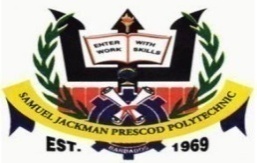 SAMUEL JACKMAN PRESCOD POLYTECHNICWildey, St. Michael, Barbados. W. I.Tel: (246) 535-2200	PBX Fax: (246) 535-2361Partner’s Participation Approval FormMECHANICAL MAINTENANCE NAME OF COMPANY:	__________________________________________ADDRESS:			__________________________________________					__________________________________________					__________________________________________	TELEPHONE NUMBER:	__________________________________________	FAX NUMBER:		__________________________________________Please delete the section which does not apply and complete the other sections.We are / are not willing to participate in the Industrial Attachment Program during the 8th May 2020 – 16th June 2020.2.	 The number of students that we are willing to accommodate is ………………3.	The student(s) will be apprenticed in the area(s) of:_______________________________________________________________________________________________________________________________________________________________		___________________________________Name						Position____________________DatePlease indicate the items you are expecting the interns to have while on the internship.Health and Safety EquipmentHard hat	Safety goggles	Steel tip shoes	GlovesTools and EquipmentBasic tool kit	Measuring tapeOther (please specify)____________________________			__________________________________________________________			__________________________________________________________			__________________________________________________________			__________________________________________________________			__________________________________________________________			______________________________Kindly state any other specification________________________________________________________________________________________________________________________________________________________________________________________________________________________________________________________________________________________________